Фототаблица от 16.05.2019к акту осмотра от 16.05.2019 по адресу: РФ, ХМАО-Югра, г. Сургут, пересечение пр. Ленина и ул. Рабочая, возле дома № 16 по пр. Ленина. Съемка проводилась в 11 часов 45 минут.Фото № 1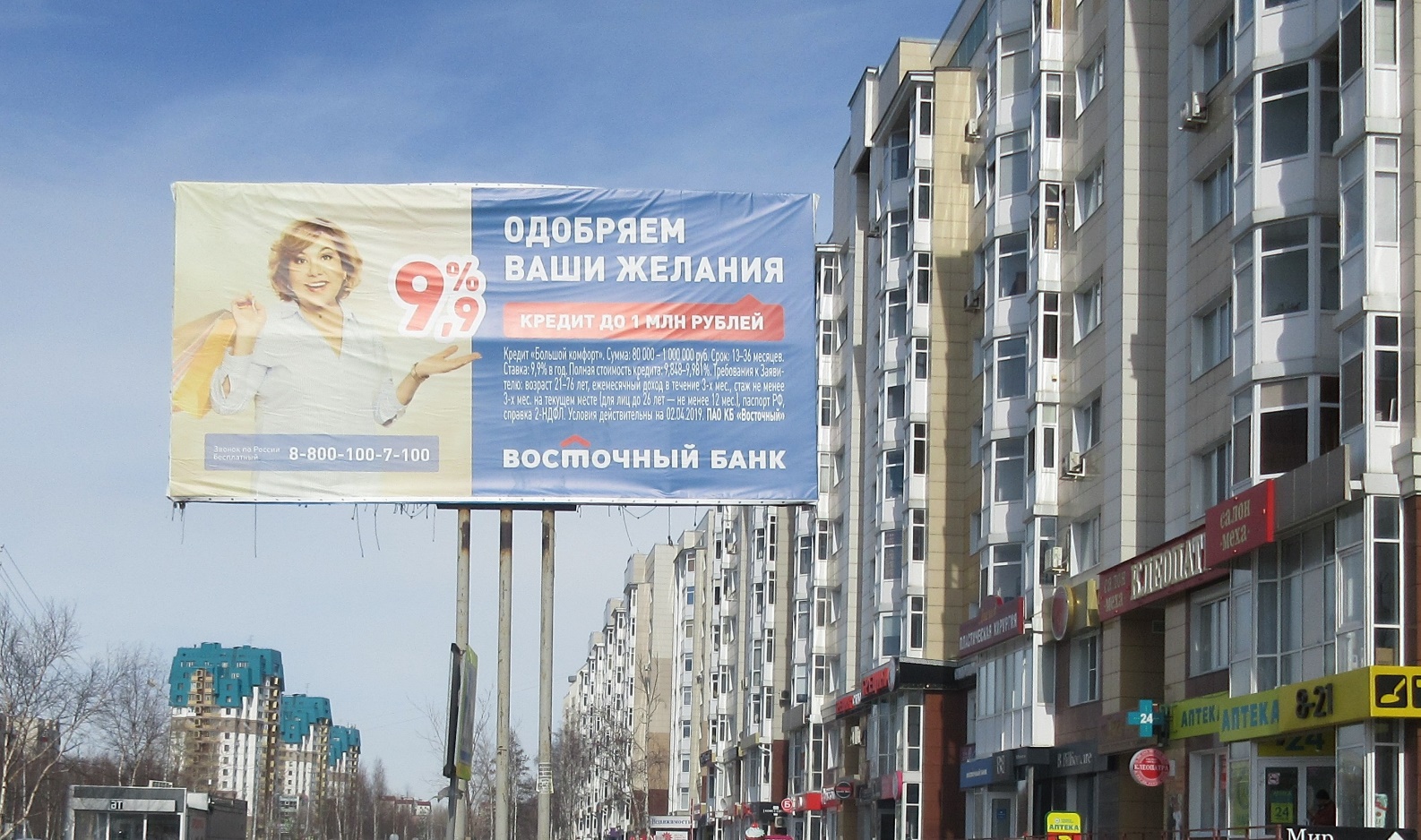 Ведущий специалист                    								                    Большаков А.А.отдела административного контроляконтрольного управления Администрации города           